Информация о работе по профилактике безнадзорности и правонарушений несовершеннолетних на территории Должанского района по итогам 2019 годаКомиссия по делам несовершеннолетних и защите их прав при администрации Должанского района является постоянно действующим коллегиальным органом системы профилактики безнадзорности и правонарушений несовершеннолетних, обеспечивающим координацию деятельности органов и учреждений системы профилактики.В соответствии со ст. 2 Федерального закона от 24.06.1999 г. №120 «Об основах системы профилактики, безнадзорности и правонарушений среди несовершеннолетних» основными задачами и принципами деятельности по профилактике безнадзорности и правонарушений несовершеннолетних являются:предупреждение безнадзорности, беспризорности, правонарушений и антиобщественных действий несовершеннолетних, выявление и устранение причин и условий, способствующих этому;обеспечение защиты прав и законных интересов несовершеннолетних;социально-педагогическая реабилитация несовершеннолетних, находящихся в социально опасном положении;выявление и пресечение случаев вовлечения несовершеннолетних в совершение преступлений, других противоправных и (или) антиобщественных действий, а также случаев склонения их к суицидальным действиям.Свою деятельность комиссия осуществляет в соответствии с утвержденным планом работы на 2019 год и Муниципальной программой «Профилактика безнадзорности и правонарушений несовершеннолетних на 2018-2022 годы».В план работы Комиссии в течение года вносятся коррективы с учетом рекомендаций комиссии по делам несовершеннолетних и защите их прав в Орловской области.  В 2019 году было проведено 10 заседаний Комиссии, всего рассмотрено 57 вопросов, из них   по персональным делам -31; 26 - по профилактике и предупреждению безнадзорности и правонарушений несовершеннолетних,  Вынесено 58 постановлений, из которых  29 постановлений о назначении административного наказания,  29  постановлений  по общепрофилактическим вопросам. По итогам рассмотрения общепрофилактических вопросов и вопросов межведомственного взаимодействия дано 36 поручений органам и учреждениям системы профилактики безнадзорности и правонарушений несовершеннолетних Должанского района, все постановления взяты на контроль.На каждом заседании Комиссии рассматривалась информация организаций и учреждений системы профилактики о работе с несовершеннолетними и семьями, состоящими на учете по категории «социально опасное положение», а также  административные материалы в отношении, родителей (законных представителей) несовершеннолетних и иных лиц.По рассмотренным вопросам приняты соответствующие решения, отмечены положительные моменты в деятельности органов и субъектов системы профилактики, даны рекомендации по устранению выявленных недостатков.Комиссия по делам несовершеннолетних и защите их прав решает также вопросы защиты прав и законных интересов несовершеннолетних. В случаях, когда в отношении семьи использованы все меры превентивного характера и не предоставляется возможным оставление ребёнка в кровной семье, с целью обеспечения защиты прав и законных интересов несовершеннолетних,  КДН и ЗП пользуется правом обращаться в суд с исковым заявлением о лишении родительских прав либо об ограничении в родительских правах. Это родители, ведущие асоциальный образ жизни, злоупотребляющие спиртными напитками, создающие нездоровую семейную обстановку, пренебрегающие нуждами детей. За 12 месяцев 2019 года  18 детей (по ходатайству КДН и ЗП – 8), испытывающие материальные трудности и конфликты в семье, помещались в реабилитационный центр для несовершеннолетних, нуждающихся в социальной реабилитации; в дом ребенка дети не помещались.    В течение 2019 года отобраний  несовершеннолетних детей у родителей в связи с угрозой жизни и здоровья не было.  За анализируемый период в Ливенский районный суд направлено 1 исковое заявления об ограничении в родительских правах в отношении 5 несовершеннолетних,  3 исковых заявления  о лишении родительских прав в отношении 11 детей. Все удовлетворены.В 2019 году зарегистрировано 1 преступление, совершенное несовершеннолетним. Сараев Алексей 2001 г.р. похитил банковскую карту гражданки Гобовой Наталии и снял денежные средства в размере 25 000 руб. Общественно-опасных деяний и других противоправных поступков несовершеннолетними не совершалось. В КДН и ЗП поступило 7 административных материалов на несовершеннолетних: 3 - по ч.1 ст.6.24 КоАП РФ нарушение установленного ФЗ запрета курения табака на отдельных территориях, в помещениях и на объектах; 1 -  по ч.1 ст.12.7 КоАП РФ -  управление транспортным средством, не имея права управления; 1 -  по ст. 20.21 КоАП РФ – появление на улицах, стадионах, в скверах, парках, в транспортном средстве общего пользования, в других общественных местах в состоянии алкогольного опьянения, оскорбляющем человеческое достоинство и общественную нравственность;  1 – по ст. 19.16 КоАП РФ – умышленная порча документа, удостоверяющего личность гражданина (паспорт), либо утрата документа по небрежности; 1 – по ч.1 ст. 7.27  КоАП РФ – мелкое хищение чужого имущества.На профилактическом учете в ПДН и  КДН и ЗП  в начале 2019 года состояло 7 подростков  в конце года 6 подростков. За 2019 год на учет поставлено 2 подростка, снято с учета 3 подростка. На каждого подростка заведены личные дела, куда собирается весь материал о работе с несовершеннолетним.С несовершеннолетними, состоящими на учете не реже одного раза в месяц проводятся воспитательно-профилактические беседы по месту жительства, учебы. Несовершеннолетние вместе с родителями приглашаются к секретарю КДН и ЗП, в ПДН  для проведения профилактических бесед, экскурсий, в ходе которых разъясняются требования законодательства  РФ, ответственность за преступления, правонарушения. Ежеквартально сотрудник ПДН, участковые уполномоченные проверяют по месту жительства, учебы подучетных подростков, проводят с ними профилактические беседы, цель которых – предупреждение, профилактика безнадзорности и противоправного поведения. Ежеквартально проводятся негласные проверки несовершеннолетних, состоящих на учете с целью изучения их образа жизни, круга общения, интересов, намерений. Также эти подростки состоят и на внутришкольном учете. Педагоги, классные руководители проводят с детьми индивидуально-профилактическую работу, вовлекают в деятельность доп. образования. Значительное место в деятельности комиссии составляет  работа с административными материалами. В 2019 году рассмотрено 29 материалов об административных правонарушениях:  22 из них составлены по ч.1 ст. 5.35 КоАП РФ в отношении родителей (законных представителей), ненадлежащим образом исполняющих обязанности по воспитанию и заботе о  несовершеннолетних, 7 материалов – на несовершеннолетних по  ч.1ст. 12.7,  по ст.20.21, по ч.1.ст.6.24, ч.1 ст.7.27, ст. 19.16  КоАП РФ  Статистика показывает, что  в 2019 году  по сравнению с аналогичным периодом предыдущего года уменьшилось количество случаев нарушений ПДД несовершеннолетними,  и как следствие сократилось число случаев детского дорожно-транспортного травматизма. Но увеличилось количество случаев нарушение установленного федеральным законом запрета курения табака на отдельных территориях, в помещениях и на объектах, что говорит о недостаточной профилактической работе  субъектов системы профилактике по данному вопросу.В ходе рассмотрения персональных дел первостепенное значение имело место изучение личности гражданина, привлекающегося к административной ответственности, ситуация в семье, анализ причин и условий совершения  противоправных действий и принятия мер к их устранению.Со всеми  лицами, привлекаемыми к административной ответственности, проведена индивидуальная профилактическая работа с целью недопущения повторных правонарушений и антиобщественных действий.КДН и ЗП проводится работа с учреждениями образования по выявлению подростков, систематически пропускающих занятия в школе по неуважительным причинам. В каждой школе имеется внутришкольный учет, данные о детях группы риска, которые склонны к бродяжничеству, к пропускам уроков инспекторами  по охране прав детства по каждому выявленному факту направляются в КДН и ЗП. Комиссия контролирует отсев в образовательных учреждениях, рассматривая на заседаниях ходатайства школ, и также рассматриваются подростки, совершившие правонарушения, уклоняющиеся от обучения в школе. За отчетный период в КДН и ЗП поступили: 1 ходатайство из техникума о систематических пропусках учебных занятий (БПОУ ОО «Глазуновский сельскохозяйственный техникум»), 1  ходатайство из школы (БОУ «Дубровская оош») о принятии мер по устранению неоднократного нарушения правил внутреннего распорядка несовершеннолетним. Было рассмотрено: 2 Постановления об отказе в возбуждении уголовного дела, 2 Постановления об отказе в возбуждении административного правонарушения.  С целью повышения результативности работы с неблагополучными семьями, оптимизация  их учета и контроля КДН и ЗП ведется банк данных семей, находящихся в социально опасном положении.Единый муниципальный банк данных семей, находящихся в социально опасном положении, формируется комиссией по делам несовершеннолетних и защите их прав  на основе информации о выявленных семьях, представляемых органами и учреждениями системы профилактики, ежеквартально обновляется и направляется во все субъекты системы профилактики района.  Выявление семей, находящихся в социально опасном положении, проводится органами и учреждениями системы профилактики безнадзорности и правонарушений несовершеннолетних по результатам исполнения должностных обязанностей специалистами этих органов, в том числе с использованием информации, полученной от населения. Вызывает обеспокоенность то, что в районе появилось много семей где родители, злоупотребляют спиртными напитками, ведут маргинальный образ жизни, не заняты определенным видом деятельности, не имеют постоянного дохода, порой доход семьи составляют только детские пособия. В таких семьях отсутствует контроль над детьми, потерян родительский авторитет, в связи, с чем дети имеют склонность к совершению преступлений, раннему употреблению спиртных напитков, также имеют место пропуски занятий в школе без уважительных причин, в худшем случае нежелание учиться в школе. В 2018 году в Должанском районе:Следует отметить, что наблюдается тенденция снижения числа семей находящихся в социально опасном положении.Работа комиссии по профилактике безнадзорности, правонарушений и преступлений несовершеннолетних носит комплексный характер и направлена на:- обобщение информационно-аналитических и статистических сведений, характеризующих деятельность всех субъектов системы профилактики;- координацию межведомственного взаимодействия органов и учреждений системы профилактики;- выявление и анализ причин и условий, способствующих безнадзорности и правонарушениям несовершеннолетних;- защиту прав и законных интересов несовершеннолетних, профилактику антиобщественного поведения подростков;пропаганду нравственных ценностей и здорового образа жизни;- профилактику семейного неблагополучия, социально - педагогическую реабилитацию неблагополучных семей (несовершеннолетних).Комиссия в пределах своей компетенции осуществляет меры по защите и восстановлению прав и законных интересов несовершеннолетних.В течение  2019 года Комиссией организованы и проведены мониторинги:- занятости, несовершеннолетних, состоящих на различных видах учета, занятых в кружках и спортивных секциях;-досуговой занятости несовершеннолетних, состоящих на профилактическом учете в КДН и ЗП;- учетной базы по случаям семейного неблагополучия, в том числе семей (несовершеннолетних), находящихся в социально-опасном положении.Приоритетным направлением деятельности комиссии остается  совершенствование механизма раннего выявления проблемных семей, имеющих детей, выявление случаев семейного и детского неблагополучия, организация работы с ними.Во всех сельских поселениях созданы Советы общественности, работа которых оказывает значительную помощь не только в организации мероприятий, направленных на предупреждение безнадзорности и правонарушений несовершеннолетних, но и в проведении индивидуальной профилактической работы с семьями и несовершеннолетними на местах. Осуществляют патронаж семей, проводятся профилактические беседы с родителями и несовершеннолетними, обеспечивают досуговую занятость и летнее оздоровление детей, в том числе, находящихся в СОП и состоящих на учете. Раннее выявление семейного и детского неблагополучия - одно из важнейших составляющих профилактической работы, поэтому активизирована работа по раннему выявлению неблагополучия в семьях.На территории Должанского района осуществляет свою деятельность Социальный патруль, который  является формой межведомственного взаимодействия по организации индивидуально-профилактической работы с несовершеннолетними и их семьями. Социальный патруль создан   в целях профилактики безнадзорности и правонарушений несовершеннолетних, предназначен для выявления и сопровождения семей и несовершеннолетних, находящихся в социально опасном положении.    Сведения о выявленном неблагополучии в семье (несовершеннолетнего) поступают в Комиссию из разных источников: правоохранительных органов, учреждений образования, жителей  района и др. Вся поступившая информация изучается, проверяется, анализируется.После проверки поступившей информации и обследования специалистами органов системы профилактики жилищно-бытовых условий жизни семьи (несовершеннолетнего) принимается решение о признании (не признании) семьи (несовершеннолетнего) находящимися в социально опасном положении.Решается вопрос о постановке (нецелесообразности постановки) семьи (несовершеннолетнего) на профилактический учет в муниципальный банк семейного неблагополучия (СОП).В 2019 году проведено 140 выездов в семьи. В ходе посещения семей проводятся не только обследование социально-бытовых условий проживания несовершеннолетних детей и контроль выполнения родителями обязанностей по их содержанию и воспитанию, но и    профилактические беседы с родителями на различные темы, консультации специалистов по вопросам социальной помощи, инструктажи по технике безопасности, профилактике детского травматизма и пр.В 2019 году в Должанском районе:-  всего семей, состоящих в Базе  СОП: 13- детей из семей, состоящих в Базе СОП: 49- детей, стоящих на профилактическом учете КДН и ЗП: 9Субъектами профилактики разработаны планы индивидуальной профилактической работы, сопровождения и социальной реабилитации неблагополучных семей (несовершеннолетних), обеспечена их реализация.Промежуточные результаты работы учреждений системы профилактики с несовершеннолетними и семьями, состоящими на учете 1 раз в три месяца обсуждены на заседаниях комиссии.С целью повышения роли общественности в воспитании несовершеннолетних, совершенствования системы профилактической работы с подростками, оказания методической помощи органам и учреждениям системы профилактики КДН и ЗП проводилась работа по нескольким направлениям:- профилактика суицидального риска детей и подростков (38 мероприятий);- оказание правовой помощи детям с участием прокуратуры, участковых уполномоченных полиции (75 мероприятие, в котором приняли участие более 1000 несовершеннолетних, а так же их родители);- анкетирование учащихся 7-11 классов на предмет употребления наркотических средств (370 обучающихся);- тематические классные часы по профилактике негативных явлений среди несовершеннолетних (табакокурение, алкогольная зависимость, наркомания и токсикомания):- мероприятия по предупреждению жестокого обращения с детьми (30 мероприятий).Учащиеся образовательных учреждений информированы о действующих в службах экстренной психологической помощи для детей и подростков, выпущены листовки с информацией и номерами телефонов о региональном телефоне Доверия.В октябре КДН и ЗП совместно с представителем пожарной части были проведены профилактические рейды в семьи, состоящие на учете КДН и ЗП по соблюдению правил пожарной безопасности. В ходе посещения данных семей органами системы профилактики с родителями и иным законным представителями несовершеннолетних был проведен инструктаж о мерах пожарной безопасности, вручались памятки о безопасности в быту, а также родителям разъяснялось об ответственности за жизнь и здоровье детей и потенциальных опасностях, где нужно проявлять максимум внимания и бдительности.В  рамках Всероссийской акции - День правовой помощи детям были организованы и проведены тематические встречи с обучающимися образовательных организаций с приглашением специалистов отдела опеки и попечительства администрации района, комиссии по делам несовершеннолетних и защите их прав администрации района,  прокуратуры Должанского района, ОМВД России по Должанскому району.  Проведены   информационно-просветительские и профилактические мероприятия: классные часы, разъяснительные беседы, заседания правовых клубов, диспуты. С целью правового просвещения детей и подростков 
в общеобразовательных организациях района оформлены информационные стенды: «Закон и подросток», «Памятка для родителей», «Права и обязанности ребенка», на которых размещена информация по данной тематике, а также извлечения из КоАП РФ и Семейного Кодекса Российской Федерации. На территории района реализуются мероприятия по оздоровлению и временной занятости детей, нуждающихся в государственной поддержке. В целях сохранения и укрепления здоровья детей, профилактики правонарушений несовершеннолетних, обеспечения отдыха, оздоровления и занятости детей в Должанском  районе приняты меры по организации летней оздоровительной кампании 2019 года. Особое внимание в летний период уделялось оздоровлению, отдыху и досуговой занятости подростков, состоящих на всех видах профилактических учетов. Для детей, находящихся в социально опасном положении, трудной жизненной ситуации, детей сирот и оставшихся без попечения родителей в летний период 2019 года из различных бюджетных источников бесплатно выделено 57 путевок в оздоровительные учреждения различных видов в Орловской области. На базе 10 общеобразовательных организаций была организована работа  оздоровительных  лагерей с дневным пребыванием детей, продолжительностью смены  21 день, с охватом  285 детей, из них: малообеспеченные – 93, многодетные – 72, подростки, склонные к правонарушениям -  13, дети из опекунских семей – 12. В летний каникулярный период была организована работа по трудоустройству несовершеннолетних детей и подростков через ЦЗН.  Всего было охвачено трудовой занятостью 61  подросток. Особое внимание при распределении квот для трудоустройства оказывается детям, состоящим на профилактическом учете в ПДН, КДН. На организацию временной занятости несовершеннолетних в летний период 2019 г. было  выделено  50 000 рублей из муниципального бюджета. Доплата несовершеннолетним гражданам за работу в лагерях труда и отдыха осуществляется КУ ОО «Центр занятости населения Должанского района» на основании договоров с общеобразовательными организациями. Совместно с центром занятости населения были организованы производственные отряды на базе БОУ «Должанская сош». Дети и подростки благоустраивали и озеленяли пришкольный участок, благоустраивали воинские захоронения, участвовали в очистке берегов Михайловского и Казьминского пруда, их силами была сделана яма для прыжков в длину на стадионе п. Долгое. В первую очередь привлекались несовершеннолетие, состоящие на учете в КДН и ЗП, дети из неблагополучных семей и находящиеся в социально опасном положении.Для подростков  групп риска предусмотрены такие виды занятости  как экологические отряды, спортивные мероприятия, разъяснительные профилактические беседы, привлечение к общественно-полезному труду и пр. Учреждениями системы профилактики района, представителями общественных организаций  проведены  встречи, спортивные турниры и уроки правовой грамотности среди подростков. Все они направлены на профилактику подростковой преступности и правонарушений,  среди несовершеннолетних. Для учащихся Должанской школы сотрудниками МЧС совместно с дорожно-патрульной службой в рамках летнего оздоровительного лагеря проведен День безопасности, цель которого  - знакомство с  правилами пожарной безопасности, дорожного движения, а также  поведения на воде. Проведены  мероприятия, посвященные безопасному отдыху в летний период «Мое безопасное лето». С целью уменьшения числа правонарушений, совершаемых несовершеннолетними, осуществлялся  учет несовершеннолетних, состоящих на внутришкольных учетах, с этими детьми ведется индивидуальная профилактическая работа, также они активно вовлекались в спортивные и культурные мероприятия.  Молодежь и подростки, несовершеннолетние группы «риска» активно вовлекаются в работу кружков, клубов по интересам, спортивных секций, созданных на базе образовательных организаций района, СДК, музеев, библиотек. Всего, по данным проведенного в 2019 году  мониторинга несовершеннолетних, состоящих на учете в КДН и ЗП,  детей и  подростков «группы риска», занимающихся в кружках,  клубах и спортивных секциях -  64 человека. 	Большая профилактическая работа проводится и с родителями. В школах района утверждены планы мероприятий для родителей по профилактике детского травматизма. В образовательных организациях имеются стенды с размещенной наглядной информацией   о  недопущении совершения преступлений в отношении детей. С родителями семей «группы риска»  ведется индивидуальная разъяснительная работа о недопущении грубого и жестокого обращения с детьми, о негативном влиянии сети Интернет на подростков.  	   	 Таким образом, в мероприятиях, проведенных в  2019 приняло участие более 1000 несовершеннолетних, в т. ч. состоящих на профилактических учетах в органах и учреждениях системы профилактики.      Приоритетными были мероприятия, способствующие укреплению  семьи и семейных ценностей, формированию у несовершеннолетних здорового образа жизни, профессиональной ориентации,   законопослушного поведения и доверия к органам правопорядка.В 2019 году фактов жестокого обращения с детьми не выявлено, фактов попытки суицидов или совершивших суициды несовершеннолетними не зафиксировано. Глава администрации района, председатель комиссии по делам несовершеннолетних и защите их прав                                                  Б.Н. МакашовЕ.Л. Шебанова8(48672)2-13-85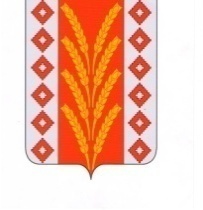 АДМИНИСТРАЦИЯ ДОЛЖАНСКОГО РАЙОНА ОРЛОВСКОЙ ОБЛАСТИул. Октябрьская, д. 6, пгт. Долгое Орловская область, 303760телефон 8(48672) 2-11-83, факс 2-10-76ОКПО 04036897ОГРН 1025700574570ИНН/КПП 5708000293/570801001e-mail:  dolzhr@adm.orel.ruhttp://admindolganl.ru_____________ № ____________На № 4-1/424     от 21.01.2020Члену Правительства Орловской области – руководителю Департамента образования Орловской областиТ.В. КрымовойГодКол-во семей на начало годаСнято с учетаПоставлено на учетИтого201615/415/12                                                                                2/712/35201712/355/84/1311/41201811/433/93/811/42201911/423/92/710/40